Home is Where the Heart Is…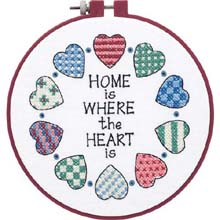 Rooftop Burnett Student Council